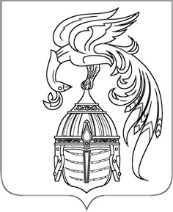 ИВАНОВСКАЯ ОБЛАСТЬАДМИНИСТРАЦИЯ ЮЖСКОГО МУНИЦИПАЛЬНОГО РАЙОНАПОСТАНОВЛЕНИЕот __________________ №________-пг. ЮжаОб утверждения Порядка расходования субсидии на укрепление материально – технической базы МБУК «Южская клубная система» в 2023 годуВ соответствии со статьей 86 Бюджетного кодекса Российской Федерации, Закон Ивановской области от 19.12.2022 N 76-ОЗ "Об областном бюджете на 2023 год и на плановый период 2024 и 2025 годов", Правилами формирования, предоставления и распределения субсидий из областного бюджета бюджетам муниципальных образований Ивановской области, утвержденными постановлением Правительства Ивановской области от 18.02.2020 № 65-п «Об утверждении Методики распределения и правил предоставления из областного бюджета бюджетам муниципальных образований Ивановской области субсидии  на укрепление материально – технической базы МБУК «Южская клубная система» в 2023 году, Администрация Южского муниципального района  п о с т а н о в л я е т: 1. Утвердить Порядок расходования субсидии на укрепление материально – технической базы МБУК «Южская клубная система» в 2023 году (прилагается).2. Контроль за исполнением настоящего Порядка возлагается на заместителя Главы администрации по вопросам культуры, образования, социальной сферы, молодёжи и спорта.Глава Южского муниципального района                              В.И. Оврашко Приложение к постановлениюАдминистрации Южского муниципального районаот ______________ №______П О Р Я Д О К расходования субсидии на укрепление материально – технической базы МБУК «Южская клубная система» в 2023 году1. Настоящий Порядок определяет правила расходования и учета субсидии на укрепление материально – технической базы МБУК «Южская клубная система» в 2023 году (далее - межбюджетный трансферт).2.  Субсидия направляется на укрепление материально – технической базы МБУК «Южская клубная система» в 2023 году.3. Финансовый отдел администрации Южского муниципального района перечисляет средства главному распорядителю средств местного бюджета – Администрации Южского муниципального района на лицевой счет, открытый для кассового обслуживания в УФК по Ивановской области в пределах бюджетных ассигнований, предусмотренных в бюджете Южского городского поселения Южского муниципального района на данные цели, и доведенных лимитов бюджетных обязательств.4. Администрация перечисляет субсидии на лицевой счет Получателю – Муниципальному бюджетному учреждению культуры «Южская клубная система».5. Получатель – Муниципальное бюджетное учреждение культуры «Южская клубная система» (далее Получатель) расходует полученные средства строго по целевому назначению- предоставляет документы и материалы, необходимые для осуществления контроля Администрацией условий предоставления субсидии и других обязательств, предусмотренных Соглашением, в том числе данные бухгалтерского учета и первичную документацию, связанные с исполнением Распорядителем условий предоставления субсидии.6. Отдел по делам культуры, молодежи и спорта:-  осуществляет контроль за расходованием бюджетных средств Распорядителем, доведенных в пределах лимитов бюджетных обязательств, на указанные цели.- осуществляет оценку достижения значений результатов использования субсидии.-  запрашивает у распорядителя документы и материалы, необходимые для осуществления контроля за соблюдением Получателем условий предоставления субсидии и других обязательств, предусмотренных Соглашением, в том числе данные бухгалтерского учета и первичную документацию, связанные с исполнением Получателем условий предоставления субсидии.7. Администрация предоставляет отчетность в Департамент культуры и туризма Ивановской области по форме и в сроки, установленные соглашением о предоставлении субсидии.8. В случае нецелевого использования субсидии соответствующие средства взыскиваются в бюджет Южского городского поселения Южского муниципального района для последующей передачи в областной бюджет в порядке, установленном действующим законодательством.3. Опубликовать настоящее постановление в официальном издании «Правовой Вестник Южского муниципального района» и разместить на официальном сайте Южского муниципального района в информационно-телекоммуникационной сети «Интернет».